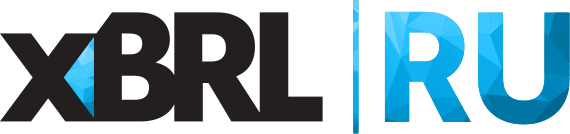 Заявка на участие в вебинареКонтакты:Надежда Чурсина
АНО "Центр ИксБиАрЭл"
Тел.: 8 (495) 699-43-94
Моб. тел.: 8 (916) 060-03-40
chursinann@xbrl.ru Дата вебинара21 июня 2023ТемаОсновные принципы расчета новых показателей операционной надежности и оценки выполнения требований к обеспечению защиты информацииФорма обучения (вебинар)вебинарФИО участников вебинараАктуальный эл. адрес участника вебинараТел. участника вебинара Должность участникаФИО контактного лица Тел. контактного лицаАктуальный эл. адрес контактного лица Название организации, адрес (юридический, почтовый)Реквизиты для оформления счета-офертыИНН/КППОГРНр/ск/сБИКЛицо, уполномоченное подписать актУказать возможность использования электронного документооборота (Контур.Диадок) Примечание (вопросы к вебинару, прочее)